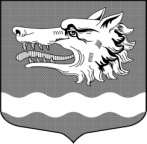 СОВЕТ ДЕПУТАТОВ МУНИЦИПАЛЬНОГО ОБРАЗОВАНИЯРаздольевское сельское поселение муниципального образования                   Приозерский муниципальный район 29 мая 2020 года                                                                               № 47О внесении изменений и дополнений в решение Совета депутатов от 18 декабря 2019 года № 22 «О бюджете МО Раздольевское сельское поселение МО Приозерский  муниципальный район Ленинградской области на 2020 год и плановый период 2021 и 2022 годов»               Совет депутатов МО Раздольевское сельское поселение МО Приозерский муниципальный  район Ленинградской области РЕШИЛ:Внести в решение совета депутатов № 22 от 18.12.2019 года «О бюджете МО Раздольевское сельское поселение МО Приозерский муниципальный район Ленинградской области на 2020 год и плановый период 2021 и 2022 годов » следующие изменения и дополнения:        Статья 1. В п.1 число «21026,0» по доходам заменить числом «24132,7», число «21706,2» по расходам заменить числом «25153,4», число «680,2» дефицит бюджета заменить числом «1020,7».       В п.2. Утвердить источники внутреннего финансирования дефицита бюджета муниципального образования Раздольевское сельское поселение муниципального образования Приозерский муниципальный район Ленинградской области на 2020 год согласно приложению № 1 в новой редакции.Статья 2. В п.1. Утвердить в пределах общего объема доходов бюджета муниципального образования Раздольевское сельское поселение муниципального образования Приозерский муниципальный район Ленинградской области, установленного статьей 1 настоящего решения  поступление доходов на 2020 год согласно приложению № 3 в новой редакции.         В п.2 число «11314,0» заменить числом «13662,7».Статья 3. В п.1Утвердить перечень и коды главных администраторов доходов бюджета муниципального образования Раздольевское сельское поселение муниципального образования Приозерский муниципальный район Ленинградской области согласно приложению № 5 в новой редакции.       Статья 5. В п.1. Утвердить в пределах общего объема расходов, установленного статьей 1 настоящего решения:распределение бюджетных ассигнований по целевым статьям (муниципальным программам и непрограммным направлениям деятельности), группам и подгруппам видов расходов, разделам и подразделам и видам  классификации расходов бюджетов   на 2020 год – согласно приложению № 8 в новой редакции;распределение бюджетных ассигнований по разделам, подразделам, целевым статьям (муниципальным программам и непрограммным направлениям деятельности), группам и подгруппам видов расходов, разделам и подразделам и видам  классификации расходов бюджетов   на 2020 год – согласно приложению № 10 в новой редакции;ведомственную структуру расходов бюджета муниципального образования Раздольевское сельское поселение муниципального образования Приозерский муниципальный район Ленинградской области на 2020 год – согласно приложению № 12 в новой редакции.          В п.5 число «2283,4» заменить числом «2355,0».         Статья 6. Число «6085,0» заменить числом «6323,9». Статья 8. В п.1 число «443,4» заменить числом «515,6». Утвердить формы и объем межбюджетных трансфертов муниципальному образованию Приозерский муниципальный район согласно приложению 15 в новой редакции.Дополнить статью пунктами следующего содержания:«9. Утвердить «Порядок предоставления межбюджетных трансфертов на осуществление части полномочий по формированию, утверждению, исполнению бюджета поселения, контролю за исполнением данного бюджета (ведение электронного бюджета) из бюджета муниципального образования Раздольевское сельское поселение муниципального образования Приозерский муниципальный район Ленинградской области» согласно приложению 15.8».  «10. Утвердить «Порядок предоставления межбюджетных трансфертов на осуществление части полномочий поселения в области градостроительной деятельности из бюджета муниципального образования Раздольевское сельское поселение муниципального образования Приозерский муниципальный район Ленинградской области» согласно приложению 15.9». Настоящее решение подлежит опубликованию в средствах массовой информации, размещению на официальном сайте Администрации муниципального образования Раздольевское сельское поселение муниципального образования Приозерский муниципальный район Ленинградской области.Решение Совета депутатов вступает в силу со дня его официального опубликования в средствах массовой информации.Контроль за исполнением решения возложить на постоянную комиссию по экономике, бюджету, налогам, муниципальной собственности. Глава муниципального образованияРаздольевское сельское поселение                                              А.В. Долгов                                                            Ю.В. Викулова66-649Разослано: дело-2, КФ-1, прокуратура-1, бух.-1РАСПРЕДЕЛЕНИЕбюджетных ассигнований  по целевым статьям                                                                                                                                              (муниципальным программам) муниципального образования Раздольевское сельское поселение муниципального образования Приозерский муниципальный район Ленинградской области  и непрограммным направлениям деятельности), группам и подгруппам видов расходов, разделам  и подразделам классификации расходов бюджетов на 2020 годРАСПРЕДЕЛЕНИЕбюджетных ассигнований по разделам и подразделам,                                                                                            группам и подгруппам видов расходов, целевым статьям (муниципальным программам) муниципального образования Раздольевское сельское поселение муниципального образования  Приозерский муниципальный район Ленинградской области на 2020 год УтвержденоРешением Совета депутатовМО Раздольевское сельское поселениеМО Приозерский муниципальный район ЛОот 29.05.2020 года № 47 (приложение № 12)ВЕДОМСТВЕННАЯ СТРУКТУРАрасходов бюджета по разделам и подразделам,                                                                                      целевым статьям (муниципальным программам) группам и подгруппам видов расходов муниципального образования Раздольевское сельское поселение муниципального образования  Приозерский муниципальный район Ленинградской области на 2020 годУтвержденоРешением Совета депутатовМО Раздольевское сельское поселениеМО Приозерский муниципальный район ЛОот 29.05.2020 года № 47 (приложение № 15)УтвержденоРешением Совета депутатовМО Раздольевское сельское поселениеМО Приозерский муниципальный район ЛОот 29.05.2020 года № 47 (приложение № 15.8)Порядок и расчетпредоставления межбюджетных трансфертовна осуществление части полномочийпо формированию, утверждению, исполнению бюджета поселения,контролю за исполнением данного бюджета (ведение электронного бюджета)из бюджета муниципального образования Раздольевское сельское поселениемуниципального образования Приозерский муниципальный районЛенинградской области1. Настоящий Порядок разработан в соответствии со статьей 15 п.4 закона Российской Федерации от 06.10.2003 г. №131-ФЗ "Об общих принципах организации местного самоуправления в Российской Федерации".2. Настоящий Порядок устанавливает правила и условия финансового обеспечения расходов, осуществляемых за счет средств бюджета муниципального образования Раздольевское поселение (далее – бюджет поселения) на выполнение органами местного самоуправления муниципального образования Приозерский муниципальный район Ленинградской области части полномочий по формированию, утверждению, исполнению бюджета поселения и контролю за исполнением данного бюджета (ведение электронного бюджета).3. Предоставление средств бюджету муниципального образования Приозерский муниципальный район Ленинградской области на осуществление части полномочий по формированию, утверждению, исполнению бюджета поселения и контролю за исполнением данного бюджета (ведение электронного бюджета) осуществляется комитетом финансов муниципального образования Приозерский муниципальный район Ленинградской области (далее - комитет финансов) в объеме средств, предусмотренных решением о бюджете на соответствующий финансовый год.4. Средства на осуществление функции администрации МО Раздольевское сельское поселение по ведению электронного бюджета предоставляется комитету финансов, в соответствии со сводной бюджетной росписью, ежемесячно в равных долях от квартальных назначений. Средства на осуществление функции администрации МО Раздольевское сельское поселение по ведению электронного бюджета перечисляются на лицевой счет, открытый в территориальном отделении Управления Федерального казначейства по Ленинградской области комитету финансов.5. Перечисление средств на осуществление функции администрации МО Раздольевское сельское поселение по ведению электронного бюджета осуществляется ежеквартально, не позднее 15-го числа последнего месяца квартала.6. Размер средств на осуществление функции администрации МО Раздольевское сельское поселение по ведению электронного бюджета рассчитывается по следующей формуле:S = F/n + 5% х F х k,где:S - сумма МБТ поселения на год, руб.; F - годовой фонд оплаты труда ведущего специалиста с начислениями, руб.; 5% х F х k - расходы на материально-техническое обеспечение, руб., где k - коэффициент масштаба, принимаемый в следующих размерах: 0,2 - для муниципального образования с численностью населения от 2,0 до 4,0 тысяч человек; 0,3 - для муниципального образования с численностью населения от 4,0 до 7,0 тысяч человек;0,4 - для муниципального образования с численностью населения от 7,0 до 10,0 тысяч человек;0,5 - для муниципального образования с численностью населения свыше 10,0 тысяч человек.7. Размер межбюджетных трансфертов на осуществление части полномочий по ведению электронного бюджета, выделяемых муниципальному образованию Приозерский муниципальный район Ленинградской области, может быть изменен не чаще чем один раз в квартал в расчете на следующий квартал в условиях корректировки показателя F.Показатель F может быть изменен в случае изменения размера оплаты труда в соответствии с законодательством Ленинградской области и изменения размера начислений на оплату труда в соответствии с налоговым законодательством Российской Федерации.Размер межбюджетных трансфертов на осуществление части полномочий по ведению электронного бюджета, выделяемых муниципальному образованию Приозерский муниципальный район Ленинградской области, за год может быть изменен при условии внесения соответствующего изменения в решение о бюджете.8. Комитет финансов ведет учет расходов полученных финансовых средств в соответствии с бюджетной классификацией Российской Федерации по разделу 0100 "Общегосударственные расходы".УтвержденоРешением Совета депутатовМО Раздольевское сельское поселениеМО Приозерский муниципальный район ЛОот 29.05.2020 года № 47 (приложение № 15.9)Порядок и расчет предоставления межбюджетных трансфертовна осуществление части полномочий в области градостроительной деятельностииз бюджета муниципального образования Раздольевское сельское поселениемуниципального образования Приозерский муниципальный районЛенинградской области1. Настоящий Порядок разработан в соответствии со статьей 15 п.4 закона Российской Федерации от 06.10.2003 г. №131-ФЗ "Об общих принципах организации местного самоуправления в Российской Федерации".2. Настоящий Порядок устанавливает правила и условия финансового обеспечения расходов, осуществляемых за счет средств бюджета муниципального образования Раздольевское поселение (далее – бюджет поселения) на выполнение органами местного самоуправления муниципального образования Приозерский муниципальный район Ленинградской области части полномочий в области градостроительной деятельности.3. Предоставление средств бюджету муниципального образования Приозерский муниципальный район Ленинградской области на осуществление части полномочий в области градостроительной деятельности осуществляется Администрацией  муниципального образования Приозерский муниципальный район Ленинградской области (далее - Администрация) в объеме средств, предусмотренных решением о бюджете на соответствующий финансовый год.4. Средства на осуществление функции администрации МО Раздольевское сельское поселение в области градостроительной деятельности предоставляется Администрации, в соответствии со сводной бюджетной росписью, ежемесячно в равных долях от квартальных назначений. Средства на осуществление функции администрации МО Раздольевское сельское поселение в области градостроительной деятельности перечисляются на лицевой счет, открытый в территориальном отделении Управления Федерального казначейства по Ленинградской области Администрации.5. Перечисление средств на осуществление функции администрации МО Раздольевское сельское поселение в области градостроительной деятельности осуществляется ежемесячно, до 10-го числа текущего месяца.6. Размер средств на осуществление функции администрации МО Раздольевское сельское поселение в области градостроительной деятельности рассчитывается по следующей формуле:S = ФЗП+НАЧ+ТекР,где:S - сумма МБТ поселения на год, руб.; ФЗП - фонд заработной платы специалиста 1 категории, руб., который рассчитывается следующим образом: ФЗП = СтТЗ*(ПГП+ПЗЗ+УрО), где:СтТЗ – стоимость трудозатрат специалиста 1 категории на обработку пакета документов по вопросам градостроительной деятельности, руб./час. На 2020 г. СтТЗ = 171,1 руб./час.;ПГП - время, необходимое на подготовку пакетов документов по генеральным планам поселений из расчета 1 пакет- 2,0 час., час.;ПЗЗ - время, необходимое на подготовку пакетов документов по правилам землепользования и застройки из расчета 1 пакет – 5,2 час., час.;УрО – условно-разрешенные отклонения предельных параметров из расчета 1 пакет- 30 часов, час.;НАЧ – начисления на фонд заработной платы, руб., рассчитываются следующим образом:НАЧ=ФЗП *30,2 %; ТекР – текущие расходы, руб., рассчитываются следующим образом:ТекР= (ФЗП+НАЧ)*2%7. Размер межбюджетных трансфертов на осуществление части полномочий в области градостроительной деятельности, выделяемых муниципальному образованию Приозерский муниципальный район Ленинградской области, может быть изменен не чаще чем один раз в квартал в расчете на следующий квартал в условиях корректировки показателей ФЗП,НАЧ.Показатели ФЗП, НАЧ могут быть изменены в случае изменения размера оплаты труда в соответствии с законодательством Ленинградской области и изменения размера начислений на оплату труда в соответствии с налоговым законодательством Российской Федерации.Размер межбюджетных трансфертов на осуществление части полномочий в области градостроительной деятельности, выделяемых муниципальному образованию Приозерский муниципальный район Ленинградской области, за год может быть изменен при условии внесения соответствующего изменения в решение о бюджете.8. Комитет финансов ведет учет расходов полученных финансовых средств в соответствии с бюджетной классификацией Российской Федерации по разделу 0100 "Общегосударственные расходы".         Утверждено         Утверждено          решением совета депутатов           решением совета депутатов           решением совета депутатов           решением совета депутатов         МО Раздольевское сельское поселение        МО Раздольевское сельское поселение        МО Раздольевское сельское поселение        МО Раздольевское сельское поселение  МО Приозерский муниципальный район  Ленинградской области   от 29.05.2020 года № 47(приложение № 1)  МО Приозерский муниципальный район  Ленинградской области   от 29.05.2020 года № 47(приложение № 1)  МО Приозерский муниципальный район  Ленинградской области   от 29.05.2020 года № 47(приложение № 1)  МО Приозерский муниципальный район  Ленинградской области   от 29.05.2020 года № 47(приложение № 1)ИсточникиИсточникиИсточникиИсточникиИсточникивнутреннего финансирования дефицита бюджетавнутреннего финансирования дефицита бюджетавнутреннего финансирования дефицита бюджетавнутреннего финансирования дефицита бюджетавнутреннего финансирования дефицита бюджетамуниципального образования Раздольевское сельское поселение муниципального образования Приозерский муниципальный район Ленинградской областимуниципального образования Раздольевское сельское поселение муниципального образования Приозерский муниципальный район Ленинградской областимуниципального образования Раздольевское сельское поселение муниципального образования Приозерский муниципальный район Ленинградской областимуниципального образования Раздольевское сельское поселение муниципального образования Приозерский муниципальный район Ленинградской областимуниципального образования Раздольевское сельское поселение муниципального образования Приозерский муниципальный район Ленинградской области на 2020 год на 2020 год на 2020 год на 2020 год на 2020 годКодКодНаименованиеНаименованиеСуммаКодКодНаименованиеНаименование(тысяч рублей)036 01 05 02 01 10 0000 610036 01 05 02 01 10 0000 610Уменьшение прочих остатков денежных средств бюджетов сельских поселенийУменьшение прочих остатков денежных средств бюджетов сельских поселений1 320,7036 01 03 01 00 10 0000 810036 01 03 01 00 10 0000 810Погашение бюджетами сельских поселений кредитов от других бюджетов бюджетной системы Российской Федерации в валюте Российской ФедерацииПогашение бюджетами сельских поселений кредитов от других бюджетов бюджетной системы Российской Федерации в валюте Российской Федерации-300,0Всего источников внутреннего финансированияВсего источников внутреннего финансирования1 020,7                                                                                                                     УтвержденоРешением Совета депутатовМО Раздольевское сельское поселениеМО Приозерский муниципальный район ЛОот 29.05.2020 года № 47(приложение № 3)ДоходыДоходыДоходымуниципального образованиямуниципального образованиямуниципального образованияРаздольевское сельское поселение Приозерского муниципального района Ленинградской областина 2020 годРаздольевское сельское поселение Приозерского муниципального района Ленинградской областина 2020 годРаздольевское сельское поселение Приозерского муниципального района Ленинградской областина 2020 годКод                                        бюджетной классификации Российской ФедерацииНаименование доходаСумма(Тыс.руб.)1 00 00000 00 0000 000ДОХОДЫ10 470,01 01 00000 00 0000 000НАЛОГ НА ПРИБЫЛЬ, ДОХОДЫ1 319,01 01 02000 01 0000 110Налог на доходы физических лиц1 319,01 03 00000 00 0000 000НАЛОГИ НА ТОВАРЫ (РАБОТЫ, УСЛУГИ), РЕАЛИЗУЕМЫЕ НА ТЕРРИТОРИИ РОССИЙСКОЙ ФЕДЕРАЦИИ683,91 03 02000 01 0000 110Акцизы по подакцизным товарам (продукции), производимым на территории Российской Федерации683,91 06 00000 00 0000 000НАЛОГИ НА ИМУЩЕСТВО7 264,11 06 01000 00 0000 110Налог на имущество физических лиц481,51 06 06000 00 0000 110Земельный налог6 782,61 08 00000 00 0000 000ГОСУДАРСТВЕННАЯ ПОШЛИНА10,01 08 04020 01 0000 110Государственная пошлина за совершение нотариальных действий должностными лицами органов местного самоуправления10,01 11 00000 00 0000 000ДОХОДЫ ОТ ИСПОЛЬЗОВАНИЯ ИМУЩЕСТВА, НАХОДЯЩЕГОСЯ В ГОСУДАРСТВЕННОЙ И МУНИЦИПАЛЬНОЙ СОБСТВЕННОСТИ550,01 11 05075 10 0000 120Доходы от сдачи в аренду имущества, составляющего казну сельских поселений (за исключением земельных участков)200,01 11 09045 10 0000 120Прочие поступления от использования имущества, находящегося в собственности поселений350,01 13 00000 00 0000 000ДОХОДЫ ОТ ОКАЗАНИЯ ПЛАТНЫХ УСЛУГ И КОМПЕНСАЦИИ ЗАТРАТ ГОСУДАРСТВА.10,01 13 01995 10 0000 130Прочие доходы от оказания платных услуг (работ) получателями средств бюджетов сельских поселений10,01 14 00000 00 0000 000ДОХОДЫ ОТ ПРОДАЖИ МАТЕРИАЛЬНЫХ И НЕМАТЕРИАЛЬНЫХ АКТИВОВ575,01 14 01050 10 0000 410Доходы от продажи квартир, находящихся в собственности сельских поселений575,01 16 00000 00 0000 000ШТРАФЫ, САНКЦИИ, ВОЗМЕЩЕНИЕ УЩЕРБА5,01 16 02020 02 0000 140Административные штрафы, установленные законами субъектов Российской Федерации об административных правонарушениях, за нарушение муниципальных правовых актов5,01 17 00000 00 0000 000ПРОЧИЕ НЕНАЛОГОВЫЕ ДОХОДЫ53,01 17 05050 10 0000 180Прочие неналоговые доходы бюджетов сельских поселений53,02 00 00000 00 0000 000БЕЗВОЗМЕЗДНЫЕ ПОСТУПЛЕНИЯ13 662,72 02 15001 10 0000 150Дотации на выравнивание бюджетной обеспеченности бюджетам сельских поселений7 144,02 02 20216 10 0000 150Субсидии бюджетам сельских поселений на осуществление дорожной деятельности в отношении автомобильных дорог общего пользования, а также капитального ремонта и ремонта дворовых территорий многоквартирных домов, проездов к дворовым территориям многоквартирных домов населенных пунктов806,52 02 29999 10 0000 150Прочие субсидии бюджетам поселений4 268,42 02 30024 10 0000 150Субвенции бюджетам сельских поселений на выполнение передаваемых полномочий субъектов Российской Федерации3,52 02 35118 10 0000 150Субвенция бюджетам сельских поселений на осуществление полномочий по первичному воинскому учету на территориях, где отсутствуют военные комиссариаты.140,32 02 49999 10 0000150Прочие межбюджетные трансферты, передаваемые бюджетам сельских поселений1 300,0ВСЕГО ДОХОДОВ24 132,7                                                                                                                          УтвержденоРешением Совета депутатовМО Раздольевское сельское поселениеМО Приозерский муниципальный район ЛОот 29.05.2020 года № 47(приложение № 5)Перечень главных администраторовдоходов бюджета муниципального Раздольевское сельское поселениеМО Приозерский муниципальный район Ленинградской областиПеречень главных администраторовдоходов бюджета муниципального Раздольевское сельское поселениеМО Приозерский муниципальный район Ленинградской областиПеречень главных администраторовдоходов бюджета муниципального Раздольевское сельское поселениеМО Приозерский муниципальный район Ленинградской областиКод администратораКод доходаНаименование доходного источника123036Администрация муниципального образования Раздольевское сельское поселение Приозерского муниципального района Ленинградской области (ИНН 4712039333/ 471201001)03610804020011000110Государственная пошлина за совершение нотариальных действий должностными лицами органов местного самоуправления, уполномоченными в соответствии с законодательными актами Российской Федерации на совершение нотариальных действий03611103050100000120Проценты, полученные от предоставления бюджетных кредитов внутри страны за счет средств бюджетов поселений03611105025100000120Доходы, получаемые в виде арендной платы, а также средства от продажи права на заключение договоров аренды за земли, находящиеся в собственности поселений (за исключением земельных участков муниципальных бюджетных и автономных учреждений)03611105035100000120Доходы от сдачи в аренду имущества, находящегося в оперативном управлении органов управления поселений и созданных ими учреждений (за исключением имущества муниципальных бюджетных и автономных учреждений)03611105075100000120Доходы от сдачи в аренду имущества, составляющего казну сельских поселений (за исключением земельных участков)03611109045100000120Прочие поступления от использования имущества, находящегося в собственности поселений (за исключением имущества муниципальных бюджетных и автономных учреждений, а также имущества муниципальных унитарных предприятий, в том числе казенных)03611301995100000130Прочие доходы от оказания платных услуг (работ) получателями средств бюджетов поселений03611302995100000130Прочие доходы от компенсации затрат бюджетов поселений03611401050100000410Доходы от продажи квартир, находящихся в собственности поселений03611402052100000410Доходы от реализации имущества, находящегося в оперативном управлении учреждений, находящихся в ведении органов управления муниципальных районов (за исключением имущества муниципальных бюджетных и автономных учреждений), в части реализации основных средств по указанному имуществу03611402052100000440Доходы от реализации имущества, находящегося в оперативном управлении учреждений, находящихся в ведении органов управления поселений (за исключением имущества муниципальных бюджетных и автономных учреждений), в части реализации материальных запасов по указанному имуществу03611402053100000410Доходы от реализации иного имущества, находящегося в собственности поселений (за исключением имущества муниципальных бюджетных и автономных учреждений, а также имущества муниципальных унитарных предприятий, в том числе казенных), в части реализации основных средств по указанному имуществу03611402053100000440Доходы от реализации иного имущества, находящегося в собственности поселений (за исключением имущества муниципальных бюджетных и автономных учреждений, а также имущества муниципальных унитарных предприятий, в том числе казенных), в части реализации материальных запасов по указанному имуществу03611406025100000430Доходы от продажи земельных участков. находящихся в собственности поселений (за исключение земельных участков муниципальных бюджетных и автономных учреждений)03611602020020000140Административные штрафы, установленные законами субъектов Российской Федерации об административных правонарушениях, за нарушение муниципальных правовых актов03611607010100000140Штрафы, неустойки, пени, уплаченные в случае просрочки исполнения поставщиком (подрядчиком, исполнителем) обязательств, предусмотренных муниципальным контрактом, заключенным муниципальным органом, казенным учреждением сельского поселения03611607090100000140Иные штрафы, неустойки, пени, уплаченные в соответствии с законом или договором в случае неисполнения или ненадлежащего исполнения обязательств перед муниципальным органом, (муниципальным казенным учреждением) сельского поселения03611610123010101140Доходы от денежных взысканий (штрафов), поступающие в счет погашения задолженности, образовавшейся до 1 января 2020 года, подлежащие зачислению в бюджет муниципального образования по нормативам, действовавшим в 2019 году (доходы бюджетов сельских поселений за исключением доходов, направляемых на формирование муниципального дорожного фонда, а также иных платежей в случае принятия решения финансовым органом муниципального образования о раздельном учете задолженности)03611701050100000180Невыясненные поступления, зачисляемые в бюджеты поселений03611705050100000180Прочие неналоговые доходы бюджетов поселений03611714030100000180Средства самообложения граждан, зачисляемые в бюджеты поселений03620215001100000150Дотации бюджетам сельских поселений на выравнивание бюджетной обеспеченности03620215002100000150Дотации бюджетам сельских поселений на поддержку мер по обеспечению сбалансированности бюджетов03620219999100000150Прочие дотации бюджетам сельских поселений03620220041100000150Субсидии бюджетам сельских поселений на строительство, модернизацию, ремонт и содержание автомобильных дорог общего пользования, в том числе дорог в поселениях (за исключением автомобильных дорог федерального значения)03620220077100000150Субсидии бюджетам сельских поселений на софинансирование капитальных вложений в объекты муниципальной собственности03620220216100000150Субсидии бюджетам сельских поселений на осуществление дорожной деятельности в отношении автомобильных дорог общего пользования, а также капитального ремонта и ремонта дворовых территорий многоквартирных домов, проездов к дворовым территориям многоквартирных домов населенных пунктов03620220298100000150Субсидии бюджетам поселений на обеспечение мероприятий по капитальному ремонту многоквартирных домов за счет средств, поступивших от государственной корпорации Фонд содействия реформированию жилищно-коммунального хозяйства03620220299100000150Субсидии бюджетам поселений на обеспечение мероприятий по переселению граждан из аварийного жилищного фонда за счет средств, поступивших от государственной корпорации Фонд содействия реформированию жилищно-коммунального хозяйства03620220301100000150Субсидии бюджетам поселений на обеспечение мероприятий по капитальному ремонту многоквартирных домов за счет средств бюджетов03620220302100000150Субсидии бюджетам поселений на обеспечение мероприятий по переселению граждан из аварийного жилищного фонда за счет средств бюджетов03620229999100000150Прочие субсидии бюджетам сельских поселений03620230024100000150Субвенции бюджетам сельских поселений на выполнение передаваемых полномочий субъектов Российской Федерации03620235118100000150Субвенции бюджетам сельских поселений на осуществление первичного воинского учета на территориях, где отсутствуют военные комиссариаты03620239999100000150Прочие субвенции бюджетам сельских поселений03620245160100000150Межбюджетные трансферты, передаваемые бюджетам сельских поселений для компенсации дополнительных расходов, возникших в результате решений, принятых органами власти другого уровня03620245550100000150Межбюджетные трансферты, передаваемые бюджетам сельских поселений за достижение показателей деятельности органов исполнительной власти субъектов Российской Федерации03620249999100000150Прочие межбюджетные трансферты, передаваемые бюджетам сельских поселений03620705010100000150Безвозмездные поступления от физических и юридических лиц на финансовое обеспечение дорожной деятельности, в том числе добровольных пожертвований. в отношении автомобильных дорог общего пользования местного значения поселений03620705020100000150Поступления от денежных пожертвований, предоставляемых физическими лицам получателями бюджетов поселений03620705030100000150Прочие безвозмездные поступления в бюджеты поселений03621960010100000150Возврат прочих остатков субсидий, субвенций и иных межбюджетных трансфертов, имеющих целевое назначение, прошлых лет из бюджетов сельских поселений                                                                                                                          УтвержденоРешением Совета депутатовМО Раздольевское сельское поселениеМО Приозерский муниципальный район ЛОот 29.05.2020 года № 47(приложение № 8)Наименование КЦСРКВРКФСРАссигнования 2020 годВсего25 153,4МУНИЦИПАЛЬНАЯ ПРОГРАММА "РАЗВИТИЕ МУНИЦИПАЛЬНОЙ СЛУЖБЫ В МУНИЦИПАЛЬНОМ ОБРАЗОВАНИИ"20.0.00.0000046,5Основное мероприятие "Научное и методическое обеспечение деятельности органов местного самоуправления"20.0.01.0000046,5Мероприятия по поддержке развития муниципальной службы20.0.01.4219046,5Закупка товаров, работ и услуг для обеспечения государственных (муниципальных) нужд20.0.01.4219020046,5Иные закупки товаров, работ и услуг для обеспечения государственных (муниципальных) нужд20.0.01.4219024046,5Функционирование Правительства Российской Федерации, высших исполнительных органов государственной власти субъектов Российской Федерации, местных администраций20.0.01.4219024001.0446,5МУНИЦИПАЛЬНАЯ ПРОГРАММА "РАЗВИТИЕ КУЛЬТУРЫ И ФИЗИЧЕСКОЙ КУЛЬТУРЫ В МУНИЦИПАЛЬНОМ ОБРАЗОВАНИИ"23.0.00.000006 713,2Подпрограмма "Организация культурно-досуговой деятельности на территории муниципального образования"23.1.00.000004 003,0Основное мероприятие "Развитие культурно-досуговой деятельности"23.1.01.000004 003,0Обеспечение деятельности муниципальных казенных учреждений23.1.01.220602 981,6Расходы на выплаты персоналу в целях обеспечения выполнения функций государственными (муниципальными) органами, казенными учреждениями, органами управления государственными внебюджетными фондами23.1.01.22060100883,8Расходы на выплаты персоналу казенных учреждений23.1.01.22060110883,8Культура23.1.01.2206011008.01883,8Закупка товаров, работ и услуг для обеспечения государственных (муниципальных) нужд23.1.01.220602002 096,8Иные закупки товаров, работ и услуг для обеспечения государственных (муниципальных) нужд23.1.01.220602402 096,8Культура23.1.01.2206024008.012 096,8Иные бюджетные ассигнования23.1.01.220608001,0Уплата налогов, сборов и иных платежей23.1.01.220608501,0Культура23.1.01.2206085008.011,0Проведение культурно-досуговых мероприятий23.1.01.42800111,6Закупка товаров, работ и услуг для обеспечения государственных (муниципальных) нужд23.1.01.42800200111,6Иные закупки товаров, работ и услуг для обеспечения государственных (муниципальных) нужд23.1.01.42800240111,6Другие вопросы в области культуры, кинематографии23.1.01.4280024008.04111,6Обеспечение выплат стимулирующего характера работникам муниципальных учреждений культуры Ленинградской области23.1.01.S0360909,8Расходы на выплаты персоналу в целях обеспечения выполнения функций государственными (муниципальными) органами, казенными учреждениями, органами управления государственными внебюджетными фондами23.1.01.S0360100909,8Расходы на выплаты персоналу казенных учреждений23.1.01.S0360110909,8Культура23.1.01.S036011008.01909,8Подпрограмма "Сохранение и развитие народной культуры и самодеятельного творчества"23.2.00.00000937,1Основное мероприятие "Поддержка творческих народных коллективов"23.2.01.00000937,1Обеспечение деятельности творческих коллективов муниципальных казенных учреждений23.2.01.22060633,8Расходы на выплаты персоналу в целях обеспечения выполнения функций государственными (муниципальными) органами, казенными учреждениями, органами управления государственными внебюджетными фондами23.2.01.22060100633,8Расходы на выплаты персоналу казенных учреждений23.2.01.22060110633,8Культура23.2.01.2206011008.01633,8Обеспечение выплат стимулирующего характера работникам муниципальных учреждений культуры Ленинградской области23.2.01.S0360303,3Расходы на выплаты персоналу в целях обеспечения выполнения функций государственными (муниципальными) органами, казенными учреждениями, органами управления государственными внебюджетными фондами23.2.01.S0360100303,3Расходы на выплаты персоналу казенных учреждений23.2.01.S0360110303,3Культура23.2.01.S036011008.01303,3Подпрограмма "Развитие и модернизация библиотечного дела в муниципальном образовании"23.3.00.00000639,4Основное мероприятие "Развитие и модернизация библиотек"23.3.01.00000639,4Обеспечение деятельности муниципальных казенных учреждений23.3.01.22060336,1Расходы на выплаты персоналу в целях обеспечения выполнения функций государственными (муниципальными) органами, казенными учреждениями, органами управления государственными внебюджетными фондами23.3.01.22060100296,1Расходы на выплаты персоналу казенных учреждений23.3.01.22060110296,1Культура23.3.01.2206011008.01296,1Закупка товаров, работ и услуг для обеспечения государственных (муниципальных) нужд23.3.01.2206020040,0Иные закупки товаров, работ и услуг для обеспечения государственных (муниципальных) нужд23.3.01.2206024040,0Культура23.3.01.2206024008.0140,0Обеспечение выплат стимулирующего характера работникам муниципальных учреждений культуры Ленинградской области23.3.01.S0360303,3Расходы на выплаты персоналу в целях обеспечения выполнения функций государственными (муниципальными) органами, казенными учреждениями, органами управления государственными внебюджетными фондами23.3.01.S0360100303,3Расходы на выплаты персоналу казенных учреждений23.3.01.S0360110303,3Культура23.3.01.S036011008.01303,3Подпрограмма "Развитие физической культуры в муниципальном образовании"23.4.00.000001 133,7Основное мероприятие "Организация и проведение официальных физкультурных мероприятий среди населения"23.4.01.000001 133,7Обеспечение деятельности муниципальных казенных учреждений23.4.01.220601 133,7Расходы на выплаты персоналу в целях обеспечения выполнения функций государственными (муниципальными) органами, казенными учреждениями, органами управления государственными внебюджетными фондами23.4.01.220601001 015,0Расходы на выплаты персоналу казенных учреждений23.4.01.220601101 015,0Физическая культура23.4.01.2206011011.011 015,0Закупка товаров, работ и услуг для обеспечения государственных (муниципальных) нужд23.4.01.22060200118,7Иные закупки товаров, работ и услуг для обеспечения государственных (муниципальных) нужд23.4.01.22060240118,7Физическая культура23.4.01.2206024011.01118,7МУНИЦИПАЛЬНАЯ ПРОГРАММА "ОБЕСПЕЧЕНИЕ КАЧЕСТВЕННЫМ ЖИЛЬЕМ ГРАЖДАН НА ТЕРРИТОРИИ МУНИЦИПАЛЬНОГО ОБРАЗОВАНИЯ"24.0.00.00000567,4Подпрограмма "Развитие инженерной и социальной инфраструктуры в районах массовой жилой застройки"24.2.00.00000567,4Основное мероприятие "Создание инженерной и транспортной инфраструктуры на земельных участках, предоставленных бесплатно членам многодетных семей, молодым специалистам, членам молодых семей"24.2.01.00000567,4Обеспечение мероприятий по строительству и содержанию инженерной и транспортной инфраструктуры на земельных участках, предоставленных членам многодетных семей, молодым специалистам, членам молодых семей24.2.01.42430567,4Закупка товаров, работ и услуг для обеспечения государственных (муниципальных) нужд24.2.01.42430200567,4Иные закупки товаров, работ и услуг для обеспечения государственных (муниципальных) нужд24.2.01.42430240567,4Другие вопросы в области национальной экономики24.2.01.4243024004.12567,4МУНИЦИПАЛЬНАЯ ПРОГРАММА "ОБЕСПЕЧЕНИЕ УСТОЙЧИВОГО ФУНКЦИОНИРОВАНИЯ И РАЗВИТИЯ КОММУНАЛЬНОЙ И ИНЖЕНЕРНОЙ ИНФРАСТРУКТУРЫ И ПОВЫШЕНИЕ ЭНЕРГОЭФФЕКТИВНОСТИ В МУНИЦИПАЛЬНОМ ОБРАЗОВАНИИ"25.0.00.000002 948,2Подпрограмма "Энергосбережение и повышение энергетической эффективности"25.1.00.000002 569,8Основное мероприятие "Повышение надежности и энергетической эффективности в коммунальных системах"25.1.01.000001 269,8Приобретение автономных источников электроснабжения (дизель-генераторов) для резервного энергоснабжения объектов жизнеобеспечения населенных пунктов Ленинградской области25.1.01.S42701 269,8Закупка товаров, работ и услуг для обеспечения государственных (муниципальных) нужд25.1.01.S42702001 269,8Иные закупки товаров, работ и услуг для обеспечения государственных (муниципальных) нужд25.1.01.S42702401 269,8Коммунальное хозяйство25.1.01.S427024005.021 269,8Основное мероприятие "Повышение надежности и энергетической эффективности жилого фонда"25.1.02.000001 300,0Реализация мероприятий по установке автоматизированных индивидуальных тепловых пунктов с погодным и часовым регулированием25.1.02.S08101 300,0Закупка товаров, работ и услуг для обеспечения государственных (муниципальных) нужд25.1.02.S08102001 300,0Иные закупки товаров, работ и услуг для обеспечения государственных (муниципальных) нужд25.1.02.S08102401 300,0Жилищное хозяйство25.1.02.S081024005.011 300,0Подпрограмма "Газификация муниципального образования"25.2.00.0000078,4Основное мероприятие "Организация газоснабжения"25.2.01.0000078,4Мероприятия по газификации25.2.01.4248078,4Закупка товаров, работ и услуг для обеспечения государственных (муниципальных) нужд25.2.01.4248020078,4Иные закупки товаров, работ и услуг для обеспечения государственных (муниципальных) нужд25.2.01.4248024078,4Коммунальное хозяйство25.2.01.4248024005.0278,4Подпрограмма "Поддержка преобразований в жилищно-коммунальной сфере на территории муниципального образования в целях обеспечения бытового обслуживания населения, отвечающего стандартам качества бытового обслуживания"25.4.00.00000300,0Основное мероприятие "Обеспечение бытового обслуживание населения"25.4.01.00000300,0Субсидии юридическим лицам, оказывающим жилищно-коммунальные услуги, на компенсацию части затрат при оказании услуг по тарифам, не обеспечивающим возмещение издержек25.4.01.46010300,0Иные бюджетные ассигнования25.4.01.46010800300,0Субсидии юридическим лицам (кроме некоммерческих организаций), индивидуальным предпринимателям, физическим лицам - производителям товаров, работ, услуг25.4.01.46010810300,0Коммунальное хозяйство25.4.01.4601081005.02300,0МУНИЦИПАЛЬНАЯ ПРОГРАММА "БЛАГОУСТРОЙСТВО ТЕРРИТОРИИ МУНИЦИПАЛЬНОГО ОБРАЗОВАНИЯ"26.0.00.000002 860,2Основное мероприятие "Совершенствование системы благоустройства и санитарного содержания поселения"26.0.01.000002 296,2Уличное освещение26.0.01.42510994,2Закупка товаров, работ и услуг для обеспечения государственных (муниципальных) нужд26.0.01.42510200994,2Иные закупки товаров, работ и услуг для обеспечения государственных (муниципальных) нужд26.0.01.42510240994,2Благоустройство26.0.01.4251024005.03994,2Прочие мероприятия по благоустройству26.0.01.425301 302,0Закупка товаров, работ и услуг для обеспечения государственных (муниципальных) нужд26.0.01.425302001 302,0Иные закупки товаров, работ и услуг для обеспечения государственных (муниципальных) нужд26.0.01.425302401 302,0Благоустройство26.0.01.4253024005.031 302,0Основное мероприятие "Охрана окружающей среды"26.0.02.00000564,0Мероприятия по созданию мест (площадок) накопления твердых коммунальных отходов26.0.02.S4790564,0Закупка товаров, работ и услуг для обеспечения государственных (муниципальных) нужд26.0.02.S4790200564,0Иные закупки товаров, работ и услуг для обеспечения государственных (муниципальных) нужд26.0.02.S4790240564,0Коммунальное хозяйство26.0.02.S479024005.02564,0МУНИЦИПАЛЬНАЯ ПРОГРАММА "РАЗВИТИЕ АВТОМОБИЛЬНЫХ ДОРОГ МУНИЦИПАЛЬНОГО ОБРАЗОВАНИЯ"28.0.00.000002 355,0Основное мероприятие "Содержание автомобильных дорог"28.0.01.00000465,0Мероприятия по содержанию автомобильных дорог28.0.01.42260465,0Закупка товаров, работ и услуг для обеспечения государственных (муниципальных) нужд28.0.01.42260200465,0Иные закупки товаров, работ и услуг для обеспечения государственных (муниципальных) нужд28.0.01.42260240465,0Дорожное хозяйство (дорожные фонды)28.0.01.4226024004.09465,0Основное мероприятие "Капитальный ремонт и ремонт автомобильных дорог общего пользования и дворовых территорий"28.0.02.000001 890,0Мероприятия по капитальному ремонту и ремонту автомобильных дорог28.0.02.42270670,5Закупка товаров, работ и услуг для обеспечения государственных (муниципальных) нужд28.0.02.42270200670,5Иные закупки товаров, работ и услуг для обеспечения государственных (муниципальных) нужд28.0.02.42270240670,5Дорожное хозяйство (дорожные фонды)28.0.02.4227024004.09670,5Капитальный ремонт и ремонт автомобильных дорог общего пользования местного значения28.0.02.S01401 219,5Закупка товаров, работ и услуг для обеспечения государственных (муниципальных) нужд28.0.02.S01402001 219,5Иные закупки товаров, работ и услуг для обеспечения государственных (муниципальных) нужд28.0.02.S01402401 219,5Дорожное хозяйство (дорожные фонды)28.0.02.S014024004.091 219,5ОБЕСПЕЧЕНИЕ ДЕЯТЕЛЬНОСТИ ОРГАНОВ МЕСТНОГО САМОУПРАВЛЕНИЯ И НЕПРОГРАМНЫЕ РАСХОДЫ29.0.00.000007 548,5Обеспечение деятельности администрации муниципального образования29.2.00.000006 746,2Непрограммные расходы29.2.01.000006 746,2Обеспечение деятельности муниципальных служащих администрации муниципальных образований29.2.01.220104 817,1Расходы на выплаты персоналу в целях обеспечения выполнения функций государственными (муниципальными) органами, казенными учреждениями, органами управления государственными внебюджетными фондами29.2.01.220101003 375,8Расходы на выплаты персоналу государственных (муниципальных) органов29.2.01.220101203 375,8Функционирование Правительства Российской Федерации, высших исполнительных органов государственной власти субъектов Российской Федерации, местных администраций29.2.01.2201012001.043 375,8Закупка товаров, работ и услуг для обеспечения государственных (муниципальных) нужд29.2.01.220102001 389,1Иные закупки товаров, работ и услуг для обеспечения государственных (муниципальных) нужд29.2.01.220102401 389,1Функционирование Правительства Российской Федерации, высших исполнительных органов государственной власти субъектов Российской Федерации, местных администраций29.2.01.2201024001.041 389,1Иные бюджетные ассигнования29.2.01.2201080052,2Уплата налогов, сборов и иных платежей29.2.01.2201085052,2Функционирование Правительства Российской Федерации, высших исполнительных органов государственной власти субъектов Российской Федерации, местных администраций29.2.01.2201085001.0452,2Обеспечение деятельности немуниципальных служащих администрации муниципальных образований29.2.01.22020520,0Расходы на выплаты персоналу в целях обеспечения выполнения функций государственными (муниципальными) органами, казенными учреждениями, органами управления государственными внебюджетными фондами29.2.01.22020100520,0Расходы на выплаты персоналу государственных (муниципальных) органов29.2.01.22020120520,0Функционирование Правительства Российской Федерации, высших исполнительных органов государственной власти субъектов Российской Федерации, местных администраций29.2.01.2202012001.04520,0Обеспечение деятельности Главы администрации муниципальных образований29.2.01.22040890,0Расходы на выплаты персоналу в целях обеспечения выполнения функций государственными (муниципальными) органами, казенными учреждениями, органами управления государственными внебюджетными фондами29.2.01.22040100890,0Расходы на выплаты персоналу государственных (муниципальных) органов29.2.01.22040120890,0Функционирование Правительства Российской Федерации, высших исполнительных органов государственной власти субъектов Российской Федерации, местных администраций29.2.01.2204012001.04890,0Иные межбюджетные трансферты на исполнение полномочий поселений контрольно-счетного органа муниципальных образований29.2.01.6251021,4Межбюджетные трансферты29.2.01.6251050021,4Иные межбюджетные трансферты29.2.01.6251054021,4Обеспечение деятельности финансовых, налоговых и таможенных органов и органов финансового (финансово-бюджетного) надзора29.2.01.6251054001.0621,4Иные межбюджетные трансферты на исполнение полномочий по кассовому обслуживанию бюджетов поселений29.2.01.62520401,8Межбюджетные трансферты29.2.01.62520500401,8Иные межбюджетные трансферты29.2.01.62520540401,8Обеспечение деятельности финансовых, налоговых и таможенных органов и органов финансового (финансово-бюджетного) надзора29.2.01.6252054001.06401,8Иные межбюджетные трансферты на исполнение полномочий поселений по обеспечению малоимущих граждан, проживающих в поселении и нуждающихся в улучшении жилищных условий, жилыми помещениями29.2.01.6254015,9Межбюджетные трансферты29.2.01.6254050015,9Иные межбюджетные трансферты29.2.01.6254054015,9Функционирование Правительства Российской Федерации, высших исполнительных органов государственной власти субъектов Российской Федерации, местных администраций29.2.01.6254054001.0415,9Иные межбюджетные трансферты на исполнение полномочий поселений по утверждению генеральных планов поселения, правил землепользования и застройки29.2.01.6255030,4Межбюджетные трансферты29.2.01.6255050030,4Иные межбюджетные трансферты29.2.01.6255054030,4Функционирование Правительства Российской Федерации, высших исполнительных органов государственной власти субъектов Российской Федерации, местных администраций29.2.01.6255054001.0430,4Иные межбюджетные трансферты на исполнение полномочий поселений в жилищно-коммунальной сфере29.2.01.625603,0Межбюджетные трансферты29.2.01.625605003,0Иные межбюджетные трансферты29.2.01.625605403,0Функционирование Правительства Российской Федерации, высших исполнительных органов государственной власти субъектов Российской Федерации, местных администраций29.2.01.6256054001.043,0Иные межбюджетные трансферты на исполнение полномочий поселений по внутреннему муниципальному финансовому контролю29.2.01.6257042,1Межбюджетные трансферты29.2.01.6257050042,1Иные межбюджетные трансферты29.2.01.6257054042,1Обеспечение деятельности финансовых, налоговых и таможенных органов и органов финансового (финансово-бюджетного) надзора29.2.01.6257054001.0642,1Иные межбюджетные трансферты на исполнение части полномочий поселений по организация ритуальных услуг и содержание мест захоронения29.2.01.625801,0Межбюджетные трансферты29.2.01.625805001,0Иные межбюджетные трансферты29.2.01.625805401,0Функционирование Правительства Российской Федерации, высших исполнительных органов государственной власти субъектов Российской Федерации, местных администраций29.2.01.6258054001.041,0Обеспечение выполнения отдельных государственных полномочий Ленинградской области в сфере административных правоотношений29.2.01.713403,5Закупка товаров, работ и услуг для обеспечения государственных (муниципальных) нужд29.2.01.713402003,5Иные закупки товаров, работ и услуг для обеспечения государственных (муниципальных) нужд29.2.01.713402403,5Другие общегосударственные вопросы29.2.01.7134024001.133,5Непрограммные расходы органов местного самоуправления муниципального образования29.3.00.00000802,3Непрограммные расходы29.3.01.00000802,3Резервный фонд администрации муниципальных образований29.3.01.420103,0Иные бюджетные ассигнования29.3.01.420108003,0Резервные средства29.3.01.420108703,0Резервные фонды29.3.01.4201087001.113,0Оценка недвижимости, признание прав и регулирование отношений по государственной и муниципальной собственности29.3.01.4203027,0Закупка товаров, работ и услуг для обеспечения государственных (муниципальных) нужд29.3.01.4203020027,0Иные закупки товаров, работ и услуг для обеспечения государственных (муниципальных) нужд29.3.01.4203024027,0Другие общегосударственные вопросы29.3.01.4203024001.1327,0Иные обязательства29.3.01.421003,8Иные бюджетные ассигнования29.3.01.421008003,8Уплата налогов, сборов и иных платежей29.3.01.421008503,8Другие общегосударственные вопросы29.3.01.4210085001.133,8Иные обязательства, осуществляемые в рамках деятельности органов местного самоуправления29.3.01.42110155,2Закупка товаров, работ и услуг для обеспечения государственных (муниципальных) нужд29.3.01.42110200155,2Иные закупки товаров, работ и услуг для обеспечения государственных (муниципальных) нужд29.3.01.42110240155,2Другие общегосударственные вопросы29.3.01.4211024001.13155,2Предупреждение и ликвидация последствий чрезвычайных ситуаций и стихийных бедствий природного и техногенного характера29.3.01.4225015,0Закупка товаров, работ и услуг для обеспечения государственных (муниципальных) нужд29.3.01.4225020015,0Иные закупки товаров, работ и услуг для обеспечения государственных (муниципальных) нужд29.3.01.4225024015,0Защита населения и территории от чрезвычайных ситуаций природного и техногенного характера, гражданская оборона29.3.01.4225024003.0915,0Мероприятия в области строительства, архитектуры и градостроительства29.3.01.4234030,0Закупка товаров, работ и услуг для обеспечения государственных (муниципальных) нужд29.3.01.4234020030,0Иные закупки товаров, работ и услуг для обеспечения государственных (муниципальных) нужд29.3.01.4234024030,0Другие вопросы в области национальной экономики29.3.01.4234024004.1230,0Взнос на капитальный ремонт общего имущества многоквартирных домов региональному оператору29.3.01.42370188,0Иные бюджетные ассигнования29.3.01.42370800188,0Уплата налогов, сборов и иных платежей29.3.01.42370850188,0Жилищное хозяйство29.3.01.4237085005.01188,0Организация и проведение мероприятий для детей и молодежи29.3.01.4277050,0Расходы на выплаты персоналу в целях обеспечения выполнения функций государственными (муниципальными) органами, казенными учреждениями, органами управления государственными внебюджетными фондами29.3.01.4277010050,0Расходы на выплаты персоналу казенных учреждений29.3.01.4277011050,0Молодежная политика29.3.01.4277011007.0750,0Пенсии за выслугу лет и доплаты к пенсиям лицам, замещавшим муниципальные должности29.3.01.43010180,0Социальное обеспечение и иные выплаты населению29.3.01.43010300180,0Социальные выплаты гражданам, кроме публичных нормативных социальных выплат29.3.01.43010320180,0Пенсионное обеспечение29.3.01.4301032010.01180,0Осуществление первичного воинского учета на территориях, где отсутствуют военные комиссариаты29.3.01.51180140,3Расходы на выплаты персоналу в целях обеспечения выполнения функций государственными (муниципальными) органами, казенными учреждениями, органами управления государственными внебюджетными фондами29.3.01.51180100140,3Расходы на выплаты персоналу государственных (муниципальных) органов29.3.01.51180120140,3Мобилизационная и вневойсковая подготовка29.3.01.5118012002.03140,3Процентные платежи по муниципальному долгу29.3.01.6200010,0Обслуживание государственного (муниципального) долга29.3.01.6200070010,0Обслуживание муниципального долга29.3.01.6200073010,0Обслуживание государственного внутреннего и муниципального долга29.3.01.6200073013.0110,0МУНИЦИПАЛЬНАЯ ПРОГРАММА "УСТОЙЧИВОЕ ОБЩЕСТВЕННОЕ РАЗВИТИЕ В МУНИЦИПАЛЬНОМ ОБРАЗОВАНИИ"30.0.00.000002 114,4Подпрограмма "Создание условий для эффективного выполнения органами местного самоуправления своих полномочий"30.1.00.000001 792,1Основное мероприятие "Государственная поддержка проектов местных инициатив граждан"30.1.01.000001 792,1Осуществление мероприятий в соответствии с областным законом от 28 декабря 2018 №147-оз «О старостах сельских населенных пунктов Ленинградской области и содействии участию населения в осуществлении местного самоуправления в иных формах на частях территорий муниципальных образований Ленинградской области»30.1.01.4256020,0Закупка товаров, работ и услуг для обеспечения государственных (муниципальных) нужд30.1.01.4256020020,0Иные закупки товаров, работ и услуг для обеспечения государственных (муниципальных) нужд30.1.01.4256024020,0Благоустройство30.1.01.4256024005.0320,0Мероприятия по реализации областного закона от 15 января 2018 года № 3-оз "О содействии участию населения в осуществлении местного самоуправления в иных формах на территориях административных центров муниципальных образований Ленинградской области"30.1.01.4259020,0Закупка товаров, работ и услуг для обеспечения государственных (муниципальных) нужд30.1.01.4259020020,0Иные закупки товаров, работ и услуг для обеспечения государственных (муниципальных) нужд30.1.01.4259024020,0Дорожное хозяйство (дорожные фонды)30.1.01.4259024004.0920,0Реализация областного закона от 15 января 2018 года № 3-оз "О содействии участию населения в осуществлении местного самоуправления в иных формах на территориях административных центров муниципальных образований Ленинградской области"30.1.01.S46601 124,9Закупка товаров, работ и услуг для обеспечения государственных (муниципальных) нужд30.1.01.S46602001 124,9Иные закупки товаров, работ и услуг для обеспечения государственных (муниципальных) нужд30.1.01.S46602401 124,9Дорожное хозяйство (дорожные фонды)30.1.01.S466024004.091 124,9Реализация областного закона от 28 декабря 2018 №147-оз «О старостах сельских населенных пунктов Ленинградской области и содействии участию населения в осуществлении местного самоуправления в иных формах на частях территорий муниципальных образований Ленинградской области»30.1.01.S4770627,2Закупка товаров, работ и услуг для обеспечения государственных (муниципальных) нужд30.1.01.S4770200627,2Иные закупки товаров, работ и услуг для обеспечения государственных (муниципальных) нужд30.1.01.S4770240627,2Благоустройство30.1.01.S477024005.03627,2Подпрограмма "Борьба с борщевиком Сосновского на территории муниципального образования"30.2.00.00000222,5Основное мероприятие "Мероприятия по борьбе с борщевиком Сосновского"30.2.01.00000222,5Реализация мероприятий по борьбе с борщевиком Сосновского30.2.01.S4310222,5Закупка товаров, работ и услуг для обеспечения государственных (муниципальных) нужд30.2.01.S4310200222,5Иные закупки товаров, работ и услуг для обеспечения государственных (муниципальных) нужд30.2.01.S4310240222,5Благоустройство30.2.01.S431024005.03222,5Подпрограмма «Внесение в Единый государственный реестр недвижимости сведений о границах населенных пунктов поселений»30.5.00.0000099,8Основное мероприятие «Подготовка землеустроительной документации, содержащей необходимые сведения для внесения в Единый государственный реестр»30.5.01.0000099,8Реализация мероприятий по подготовке землеустроительной документации30.5.01.4240099,8Закупка товаров, работ и услуг для обеспечения государственных (муниципальных) нужд30.5.01.4240020099,8Иные закупки товаров, работ и услуг для обеспечения государственных (муниципальных) нужд30.5.01.4240024099,8Другие вопросы в области национальной экономики30.5.01.4240024004.1299,8                                                                                                                          УтвержденоРешением Совета депутатовМО Раздольевское сельское поселениеМО Приозерский муниципальный район ЛОот 29.05.2020 года № 47(приложение № 10)Наименование КФСРКЦСРКВРАссигнования 2020 годОБЩЕГОСУДАРСТВЕННЫЕ ВОПРОСЫ01.006 981,7Функционирование Правительства Российской Федерации, высших исполнительных органов государственной власти субъектов Российской Федерации, местных администраций01.046 323,9Мероприятия по поддержке развития муниципальной службы01.0420.0.01.4219046,5Закупка товаров, работ и услуг для обеспечения государственных (муниципальных) нужд01.0420.0.01.4219020046,5Иные закупки товаров, работ и услуг для обеспечения государственных (муниципальных) нужд01.0420.0.01.4219024046,5Обеспечение деятельности муниципальных служащих администрации муниципальных образований01.0429.2.01.220104 817,1Расходы на выплаты персоналу в целях обеспечения выполнения функций государственными (муниципальными) органами, казенными учреждениями, органами управления государственными внебюджетными фондами01.0429.2.01.220101003 375,8Расходы на выплаты персоналу государственных (муниципальных) органов01.0429.2.01.220101203 375,8Закупка товаров, работ и услуг для обеспечения государственных (муниципальных) нужд01.0429.2.01.220102001 389,1Иные закупки товаров, работ и услуг для обеспечения государственных (муниципальных) нужд01.0429.2.01.220102401 389,1Иные бюджетные ассигнования01.0429.2.01.2201080052,2Уплата налогов, сборов и иных платежей01.0429.2.01.2201085052,2Обеспечение деятельности немуниципальных служащих администрации муниципальных образований01.0429.2.01.22020520,0Расходы на выплаты персоналу в целях обеспечения выполнения функций государственными (муниципальными) органами, казенными учреждениями, органами управления государственными внебюджетными фондами01.0429.2.01.22020100520,0Расходы на выплаты персоналу государственных (муниципальных) органов01.0429.2.01.22020120520,0Обеспечение деятельности Главы администрации муниципальных образований01.0429.2.01.22040890,0Расходы на выплаты персоналу в целях обеспечения выполнения функций государственными (муниципальными) органами, казенными учреждениями, органами управления государственными внебюджетными фондами01.0429.2.01.22040100890,0Расходы на выплаты персоналу государственных (муниципальных) органов01.0429.2.01.22040120890,0Иные межбюджетные трансферты на исполнение полномочий поселений по обеспечению малоимущих граждан, проживающих в поселении и нуждающихся в улучшении жилищных условий, жилыми помещениями01.0429.2.01.6254015,9Межбюджетные трансферты01.0429.2.01.6254050015,9Иные межбюджетные трансферты01.0429.2.01.6254054015,9Иные межбюджетные трансферты на исполнение полномочий поселений по утверждению генеральных планов поселения, правил землепользования и застройки01.0429.2.01.6255030,4Межбюджетные трансферты01.0429.2.01.6255050030,4Иные межбюджетные трансферты01.0429.2.01.6255054030,4Иные межбюджетные трансферты на исполнение полномочий поселений в жилищно-коммунальной сфере01.0429.2.01.625603,0Межбюджетные трансферты01.0429.2.01.625605003,0Иные межбюджетные трансферты01.0429.2.01.625605403,0Иные межбюджетные трансферты на исполнение части полномочий поселений по организация ритуальных услуг и содержание мест захоронения01.0429.2.01.625801,0Межбюджетные трансферты01.0429.2.01.625805001,0Иные межбюджетные трансферты01.0429.2.01.625805401,0Обеспечение деятельности финансовых, налоговых и таможенных органов и органов финансового (финансово-бюджетного) надзора01.06465,3Иные межбюджетные трансферты на исполнение полномочий поселений контрольно-счетного органа муниципальных образований01.0629.2.01.6251021,4Межбюджетные трансферты01.0629.2.01.6251050021,4Иные межбюджетные трансферты01.0629.2.01.6251054021,4Иные межбюджетные трансферты на исполнение полномочий по кассовому обслуживанию бюджетов поселений01.0629.2.01.62520401,8Межбюджетные трансферты01.0629.2.01.62520500401,8Иные межбюджетные трансферты01.0629.2.01.62520540401,8Иные межбюджетные трансферты на исполнение полномочий поселений по внутреннему муниципальному финансовому контролю01.0629.2.01.6257042,1Межбюджетные трансферты01.0629.2.01.6257050042,1Иные межбюджетные трансферты01.0629.2.01.6257054042,1Резервные фонды01.113,0Резервный фонд администрации муниципальных образований01.1129.3.01.420103,0Иные бюджетные ассигнования01.1129.3.01.420108003,0Резервные средства01.1129.3.01.420108703,0Другие общегосударственные вопросы01.13189,5Обеспечение выполнения отдельных государственных полномочий Ленинградской области в сфере административных правоотношений01.1329.2.01.713403,5Закупка товаров, работ и услуг для обеспечения государственных (муниципальных) нужд01.1329.2.01.713402003,5Иные закупки товаров, работ и услуг для обеспечения государственных (муниципальных) нужд01.1329.2.01.713402403,5Оценка недвижимости, признание прав и регулирование отношений по государственной и муниципальной собственности01.1329.3.01.4203027,0Закупка товаров, работ и услуг для обеспечения государственных (муниципальных) нужд01.1329.3.01.4203020027,0Иные закупки товаров, работ и услуг для обеспечения государственных (муниципальных) нужд01.1329.3.01.4203024027,0Иные обязательства01.1329.3.01.421003,8Иные бюджетные ассигнования01.1329.3.01.421008003,8Уплата налогов, сборов и иных платежей01.1329.3.01.421008503,8Иные обязательства, осуществляемые в рамках деятельности органов местного самоуправления01.1329.3.01.42110155,2Закупка товаров, работ и услуг для обеспечения государственных (муниципальных) нужд01.1329.3.01.42110200155,2Иные закупки товаров, работ и услуг для обеспечения государственных (муниципальных) нужд01.1329.3.01.42110240155,2НАЦИОНАЛЬНАЯ ОБОРОНА02.00140,3Мобилизационная и вневойсковая подготовка02.03140,3Осуществление первичного воинского учета на территориях, где отсутствуют военные комиссариаты02.0329.3.01.51180140,3Расходы на выплаты персоналу в целях обеспечения выполнения функций государственными (муниципальными) органами, казенными учреждениями, органами управления государственными внебюджетными фондами02.0329.3.01.51180100140,3Расходы на выплаты персоналу государственных (муниципальных) органов02.0329.3.01.51180120140,3НАЦИОНАЛЬНАЯ БЕЗОПАСНОСТЬ И ПРАВООХРАНИТЕЛЬНАЯ ДЕЯТЕЛЬНОСТЬ03.0015,0Защита населения и территории от чрезвычайных ситуаций природного и техногенного характера, гражданская оборона03.0915,0Предупреждение и ликвидация последствий чрезвычайных ситуаций и стихийных бедствий природного и техногенного характера03.0929.3.01.4225015,0Закупка товаров, работ и услуг для обеспечения государственных (муниципальных) нужд03.0929.3.01.4225020015,0Иные закупки товаров, работ и услуг для обеспечения государственных (муниципальных) нужд03.0929.3.01.4225024015,0НАЦИОНАЛЬНАЯ ЭКОНОМИКА04.004 197,1Дорожное хозяйство (дорожные фонды)04.093 499,9Мероприятия по содержанию автомобильных дорог04.0928.0.01.42260465,0Закупка товаров, работ и услуг для обеспечения государственных (муниципальных) нужд04.0928.0.01.42260200465,0Иные закупки товаров, работ и услуг для обеспечения государственных (муниципальных) нужд04.0928.0.01.42260240465,0Мероприятия по капитальному ремонту и ремонту автомобильных дорог04.0928.0.02.42270670,5Закупка товаров, работ и услуг для обеспечения государственных (муниципальных) нужд04.0928.0.02.42270200670,5Иные закупки товаров, работ и услуг для обеспечения государственных (муниципальных) нужд04.0928.0.02.42270240670,5Капитальный ремонт и ремонт автомобильных дорог общего пользования местного значения04.0928.0.02.S01401 219,5Закупка товаров, работ и услуг для обеспечения государственных (муниципальных) нужд04.0928.0.02.S01402001 219,5Иные закупки товаров, работ и услуг для обеспечения государственных (муниципальных) нужд04.0928.0.02.S01402401 219,5Мероприятия по реализации областного закона от 15 января 2018 года № 3-оз "О содействии участию населения в осуществлении местного самоуправления в иных формах на территориях административных центров муниципальных образований Ленинградской области"04.0930.1.01.4259020,0Закупка товаров, работ и услуг для обеспечения государственных (муниципальных) нужд04.0930.1.01.4259020020,0Иные закупки товаров, работ и услуг для обеспечения государственных (муниципальных) нужд04.0930.1.01.4259024020,0Реализация областного закона от 15 января 2018 года № 3-оз "О содействии участию населения в осуществлении местного самоуправления в иных формах на территориях административных центров муниципальных образований Ленинградской области"04.0930.1.01.S46601 124,9Закупка товаров, работ и услуг для обеспечения государственных (муниципальных) нужд04.0930.1.01.S46602001 124,9Иные закупки товаров, работ и услуг для обеспечения государственных (муниципальных) нужд04.0930.1.01.S46602401 124,9Другие вопросы в области национальной экономики04.12697,2Обеспечение мероприятий по строительству и содержанию инженерной и транспортной инфраструктуры на земельных участках, предоставленных членам многодетных семей, молодым специалистам, членам молодых семей04.1224.2.01.42430567,4Закупка товаров, работ и услуг для обеспечения государственных (муниципальных) нужд04.1224.2.01.42430200567,4Иные закупки товаров, работ и услуг для обеспечения государственных (муниципальных) нужд04.1224.2.01.42430240567,4Мероприятия в области строительства, архитектуры и градостроительства04.1229.3.01.4234030,0Закупка товаров, работ и услуг для обеспечения государственных (муниципальных) нужд04.1229.3.01.4234020030,0Иные закупки товаров, работ и услуг для обеспечения государственных (муниципальных) нужд04.1229.3.01.4234024030,0Реализация мероприятий по подготовке землеустроительной документации04.1230.5.01.4240099,8Закупка товаров, работ и услуг для обеспечения государственных (муниципальных) нужд04.1230.5.01.4240020099,8Иные закупки товаров, работ и услуг для обеспечения государственных (муниципальных) нужд04.1230.5.01.4240024099,8ЖИЛИЩНО-КОММУНАЛЬНОЕ ХОЗЯЙСТВО05.006 866,1Жилищное хозяйство05.011 488,0Реализация мероприятий по установке автоматизированных индивидуальных тепловых пунктов с погодным и часовым регулированием05.0125.1.02.S08101 300,0Закупка товаров, работ и услуг для обеспечения государственных (муниципальных) нужд05.0125.1.02.S08102001 300,0Иные закупки товаров, работ и услуг для обеспечения государственных (муниципальных) нужд05.0125.1.02.S08102401 300,0Взнос на капитальный ремонт общего имущества многоквартирных домов региональному оператору05.0129.3.01.42370188,0Иные бюджетные ассигнования05.0129.3.01.42370800188,0Уплата налогов, сборов и иных платежей05.0129.3.01.42370850188,0Коммунальное хозяйство05.022 212,2Приобретение автономных источников электроснабжения (дизель-генераторов) для резервного энергоснабжения объектов жизнеобеспечения населенных пунктов Ленинградской области05.0225.1.01.S42701 269,8Закупка товаров, работ и услуг для обеспечения государственных (муниципальных) нужд05.0225.1.01.S42702001 269,8Иные закупки товаров, работ и услуг для обеспечения государственных (муниципальных) нужд05.0225.1.01.S42702401 269,8Мероприятия по газификации05.0225.2.01.4248078,4Закупка товаров, работ и услуг для обеспечения государственных (муниципальных) нужд05.0225.2.01.4248020078,4Иные закупки товаров, работ и услуг для обеспечения государственных (муниципальных) нужд05.0225.2.01.4248024078,4Субсидии юридическим лицам, оказывающим жилищно-коммунальные услуги, на компенсацию части затрат при оказании услуг по тарифам, не обеспечивающим возмещение издержек05.0225.4.01.46010300,0Иные бюджетные ассигнования05.0225.4.01.46010800300,0Субсидии юридическим лицам (кроме некоммерческих организаций), индивидуальным предпринимателям, физическим лицам - производителям товаров, работ, услуг05.0225.4.01.46010810300,0Мероприятия по созданию мест (площадок) накопления твердых коммунальных отходов05.0226.0.02.S4790564,0Закупка товаров, работ и услуг для обеспечения государственных (муниципальных) нужд05.0226.0.02.S4790200564,0Иные закупки товаров, работ и услуг для обеспечения государственных (муниципальных) нужд05.0226.0.02.S4790240564,0Благоустройство05.033 165,9Уличное освещение05.0326.0.01.42510994,2Закупка товаров, работ и услуг для обеспечения государственных (муниципальных) нужд05.0326.0.01.42510200994,2Иные закупки товаров, работ и услуг для обеспечения государственных (муниципальных) нужд05.0326.0.01.42510240994,2Прочие мероприятия по благоустройству05.0326.0.01.425301 302,0Закупка товаров, работ и услуг для обеспечения государственных (муниципальных) нужд05.0326.0.01.425302001 302,0Иные закупки товаров, работ и услуг для обеспечения государственных (муниципальных) нужд05.0326.0.01.425302401 302,0Осуществление мероприятий в соответствии с областным законом от 28 декабря 2018 №147-оз «О старостах сельских населенных пунктов Ленинградской области и содействии участию населения в осуществлении местного самоуправления в иных формах на частях территорий муниципальных образований Ленинградской области»05.0330.1.01.4256020,0Закупка товаров, работ и услуг для обеспечения государственных (муниципальных) нужд05.0330.1.01.4256020020,0Иные закупки товаров, работ и услуг для обеспечения государственных (муниципальных) нужд05.0330.1.01.4256024020,0Реализация областного закона от 28 декабря 2018 №147-оз «О старостах сельских населенных пунктов Ленинградской области и содействии участию населения в осуществлении местного самоуправления в иных формах на частях территорий муниципальных образований Ленинградской области»05.0330.1.01.S4770627,2Закупка товаров, работ и услуг для обеспечения государственных (муниципальных) нужд05.0330.1.01.S4770200627,2Иные закупки товаров, работ и услуг для обеспечения государственных (муниципальных) нужд05.0330.1.01.S4770240627,2Реализация мероприятий по борьбе с борщевиком Сосновского05.0330.2.01.S4310222,5Закупка товаров, работ и услуг для обеспечения государственных (муниципальных) нужд05.0330.2.01.S4310200222,5Иные закупки товаров, работ и услуг для обеспечения государственных (муниципальных) нужд05.0330.2.01.S4310240222,5ОБРАЗОВАНИЕ07.0050,0Молодежная политика07.0750,0Организация и проведение мероприятий для детей и молодежи07.0729.3.01.4277050,0Расходы на выплаты персоналу в целях обеспечения выполнения функций государственными (муниципальными) органами, казенными учреждениями, органами управления государственными внебюджетными фондами07.0729.3.01.4277010050,0Расходы на выплаты персоналу казенных учреждений07.0729.3.01.4277011050,0КУЛЬТУРА, КИНЕМАТОГРАФИЯ08.005 579,5Культура08.015 467,9Обеспечение деятельности муниципальных казенных учреждений08.0123.1.01.220602 981,6Расходы на выплаты персоналу в целях обеспечения выполнения функций государственными (муниципальными) органами, казенными учреждениями, органами управления государственными внебюджетными фондами08.0123.1.01.22060100883,8Расходы на выплаты персоналу казенных учреждений08.0123.1.01.22060110883,8Закупка товаров, работ и услуг для обеспечения государственных (муниципальных) нужд08.0123.1.01.220602002 096,8Иные закупки товаров, работ и услуг для обеспечения государственных (муниципальных) нужд08.0123.1.01.220602402 096,8Иные бюджетные ассигнования08.0123.1.01.220608001,0Уплата налогов, сборов и иных платежей08.0123.1.01.220608501,0Обеспечение выплат стимулирующего характера работникам муниципальных учреждений культуры Ленинградской области08.0123.1.01.S0360909,8Расходы на выплаты персоналу в целях обеспечения выполнения функций государственными (муниципальными) органами, казенными учреждениями, органами управления государственными внебюджетными фондами08.0123.1.01.S0360100909,8Расходы на выплаты персоналу казенных учреждений08.0123.1.01.S0360110909,8Обеспечение деятельности творческих коллективов муниципальных казенных учреждений08.0123.2.01.22060633,8Расходы на выплаты персоналу в целях обеспечения выполнения функций государственными (муниципальными) органами, казенными учреждениями, органами управления государственными внебюджетными фондами08.0123.2.01.22060100633,8Расходы на выплаты персоналу казенных учреждений08.0123.2.01.22060110633,8Обеспечение выплат стимулирующего характера работникам муниципальных учреждений культуры Ленинградской области08.0123.2.01.S0360303,3Расходы на выплаты персоналу в целях обеспечения выполнения функций государственными (муниципальными) органами, казенными учреждениями, органами управления государственными внебюджетными фондами08.0123.2.01.S0360100303,3Расходы на выплаты персоналу казенных учреждений08.0123.2.01.S0360110303,3Обеспечение деятельности муниципальных казенных учреждений08.0123.3.01.22060336,1Расходы на выплаты персоналу в целях обеспечения выполнения функций государственными (муниципальными) органами, казенными учреждениями, органами управления государственными внебюджетными фондами08.0123.3.01.22060100296,1Расходы на выплаты персоналу казенных учреждений08.0123.3.01.22060110296,1Закупка товаров, работ и услуг для обеспечения государственных (муниципальных) нужд08.0123.3.01.2206020040,0Иные закупки товаров, работ и услуг для обеспечения государственных (муниципальных) нужд08.0123.3.01.2206024040,0Обеспечение выплат стимулирующего характера работникам муниципальных учреждений культуры Ленинградской области08.0123.3.01.S0360303,3Расходы на выплаты персоналу в целях обеспечения выполнения функций государственными (муниципальными) органами, казенными учреждениями, органами управления государственными внебюджетными фондами08.0123.3.01.S0360100303,3Расходы на выплаты персоналу казенных учреждений08.0123.3.01.S0360110303,3Другие вопросы в области культуры, кинематографии08.04111,6Проведение культурно-досуговых мероприятий08.0423.1.01.42800111,6Закупка товаров, работ и услуг для обеспечения государственных (муниципальных) нужд08.0423.1.01.42800200111,6Иные закупки товаров, работ и услуг для обеспечения государственных (муниципальных) нужд08.0423.1.01.42800240111,6СОЦИАЛЬНАЯ ПОЛИТИКА10.00180,0Пенсионное обеспечение10.01180,0Пенсии за выслугу лет и доплаты к пенсиям лицам, замещавшим муниципальные должности10.0129.3.01.43010180,0Социальное обеспечение и иные выплаты населению10.0129.3.01.43010300180,0Социальные выплаты гражданам, кроме публичных нормативных социальных выплат10.0129.3.01.43010320180,0ФИЗИЧЕСКАЯ КУЛЬТУРА И СПОРТ11.001 133,7Физическая культура11.011 133,7Обеспечение деятельности муниципальных казенных учреждений11.0123.4.01.220601 133,7Расходы на выплаты персоналу в целях обеспечения выполнения функций государственными (муниципальными) органами, казенными учреждениями, органами управления государственными внебюджетными фондами11.0123.4.01.220601001 015,0Расходы на выплаты персоналу казенных учреждений11.0123.4.01.220601101 015,0Закупка товаров, работ и услуг для обеспечения государственных (муниципальных) нужд11.0123.4.01.22060200118,7Иные закупки товаров, работ и услуг для обеспечения государственных (муниципальных) нужд11.0123.4.01.22060240118,7ОБСЛУЖИВАНИЕ ГОСУДАРСТВЕННОГО И МУНИЦИПАЛЬНОГО ДОЛГА13.0010,0Обслуживание государственного внутреннего и муниципального долга13.0110,0Процентные платежи по муниципальному долгу13.0129.3.01.6200010,0Обслуживание государственного (муниципального) долга13.0129.3.01.6200070010,0Обслуживание муниципального долга13.0129.3.01.6200073010,0Всего25 153,4ГлаваНаименование КФСРКФСРКЦСРКВРАссигнования 2020 год036Администрация муниципального образования Раздольевское сельское поселение муниципального образования Приозерский муниципальный район Ленинградской области25 153,4ОБЩЕГОСУДАРСТВЕННЫЕ ВОПРОСЫ01.006 981,7Функционирование Правительства Российской Федерации, высших исполнительных органов государственной власти субъектов Российской Федерации, местных администраций01.046 323,9Мероприятия по поддержке развития муниципальной службы01.0420.0.01.4219046,5Закупка товаров, работ и услуг для обеспечения государственных (муниципальных) нужд01.0420.0.01.4219020046,5Иные закупки товаров, работ и услуг для обеспечения государственных (муниципальных) нужд01.0420.0.01.4219024046,5Обеспечение деятельности муниципальных служащих администрации муниципальных образований01.0429.2.01.220104 817,1Расходы на выплаты персоналу в целях обеспечения выполнения функций государственными (муниципальными) органами, казенными учреждениями, органами управления государственными внебюджетными фондами01.0429.2.01.220101003 375,8Расходы на выплаты персоналу государственных (муниципальных) органов01.0429.2.01.220101203 375,8Закупка товаров, работ и услуг для обеспечения государственных (муниципальных) нужд01.0429.2.01.220102001 389,1Иные закупки товаров, работ и услуг для обеспечения государственных (муниципальных) нужд01.0429.2.01.220102401 389,1Иные бюджетные ассигнования01.0429.2.01.2201080052,2Уплата налогов, сборов и иных платежей01.0429.2.01.2201085052,2Обеспечение деятельности немуниципальных служащих администрации муниципальных образований01.0429.2.01.22020520,0Расходы на выплаты персоналу в целях обеспечения выполнения функций государственными (муниципальными) органами, казенными учреждениями, органами управления государственными внебюджетными фондами01.0429.2.01.22020100520,0Расходы на выплаты персоналу государственных (муниципальных) органов01.0429.2.01.22020120520,0Обеспечение деятельности Главы администрации муниципальных образований01.0429.2.01.22040890,0Расходы на выплаты персоналу в целях обеспечения выполнения функций государственными (муниципальными) органами, казенными учреждениями, органами управления государственными внебюджетными фондами01.0429.2.01.22040100890,0Расходы на выплаты персоналу государственных (муниципальных) органов01.0429.2.01.22040120890,0Иные межбюджетные трансферты на исполнение полномочий поселений по обеспечению малоимущих граждан, проживающих в поселении и нуждающихся в улучшении жилищных условий, жилыми помещениями01.0429.2.01.6254015,9Межбюджетные трансферты01.0429.2.01.6254050015,9Иные межбюджетные трансферты01.0429.2.01.6254054015,9Иные межбюджетные трансферты на исполнение полномочий поселений по утверждению генеральных планов поселения, правил землепользования и застройки01.0429.2.01.6255030,4Межбюджетные трансферты01.0429.2.01.6255050030,4Иные межбюджетные трансферты01.0429.2.01.6255054030,4Иные межбюджетные трансферты на исполнение полномочий поселений в жилищно-коммунальной сфере01.0429.2.01.625603,0Межбюджетные трансферты01.0429.2.01.625605003,0Иные межбюджетные трансферты01.0429.2.01.625605403,0Иные межбюджетные трансферты на исполнение части полномочий поселений по организация ритуальных услуг и содержание мест захоронения01.0429.2.01.625801,0Межбюджетные трансферты01.0429.2.01.625805001,0Иные межбюджетные трансферты01.0429.2.01.625805401,0Обеспечение деятельности финансовых, налоговых и таможенных органов и органов финансового (финансово-бюджетного) надзора01.06465,3Иные межбюджетные трансферты на исполнение полномочий поселений контрольно-счетного органа муниципальных образований01.0629.2.01.6251021,4Межбюджетные трансферты01.0629.2.01.6251050021,4Иные межбюджетные трансферты01.0629.2.01.6251054021,4Иные межбюджетные трансферты на исполнение полномочий по кассовому обслуживанию бюджетов поселений01.0629.2.01.62520401,8Межбюджетные трансферты01.0629.2.01.62520500401,8Иные межбюджетные трансферты01.0629.2.01.62520540401,8Иные межбюджетные трансферты на исполнение полномочий поселений по внутреннему муниципальному финансовому контролю01.0629.2.01.6257042,1Межбюджетные трансферты01.0629.2.01.6257050042,1Иные межбюджетные трансферты01.0629.2.01.6257054042,1Резервные фонды01.113,0Резервный фонд администрации муниципальных образований01.1129.3.01.420103,0Иные бюджетные ассигнования01.1129.3.01.420108003,0Резервные средства01.1129.3.01.420108703,0Другие общегосударственные вопросы01.13189,5Обеспечение выполнения отдельных государственных полномочий Ленинградской области в сфере административных правоотношений01.1329.2.01.713403,5Закупка товаров, работ и услуг для обеспечения государственных (муниципальных) нужд01.1329.2.01.713402003,5Иные закупки товаров, работ и услуг для обеспечения государственных (муниципальных) нужд01.1329.2.01.713402403,5Оценка недвижимости, признание прав и регулирование отношений по государственной и муниципальной собственности01.1329.3.01.4203027,0Закупка товаров, работ и услуг для обеспечения государственных (муниципальных) нужд01.1329.3.01.4203020027,0Иные закупки товаров, работ и услуг для обеспечения государственных (муниципальных) нужд01.1329.3.01.4203024027,0Иные обязательства01.1329.3.01.421003,8Иные бюджетные ассигнования01.1329.3.01.421008003,8Уплата налогов, сборов и иных платежей01.1329.3.01.421008503,8Иные обязательства, осуществляемые в рамках деятельности органов местного самоуправления01.1329.3.01.42110155,2Закупка товаров, работ и услуг для обеспечения государственных (муниципальных) нужд01.1329.3.01.42110200155,2Иные закупки товаров, работ и услуг для обеспечения государственных (муниципальных) нужд01.1329.3.01.42110240155,2НАЦИОНАЛЬНАЯ ОБОРОНА02.00140,3Мобилизационная и вневойсковая подготовка02.03140,3Осуществление первичного воинского учета на территориях, где отсутствуют военные комиссариаты02.0329.3.01.51180140,3Расходы на выплаты персоналу в целях обеспечения выполнения функций государственными (муниципальными) органами, казенными учреждениями, органами управления государственными внебюджетными фондами02.0329.3.01.51180100140,3Расходы на выплаты персоналу государственных (муниципальных) органов02.0329.3.01.51180120140,3НАЦИОНАЛЬНАЯ БЕЗОПАСНОСТЬ И ПРАВООХРАНИТЕЛЬНАЯ ДЕЯТЕЛЬНОСТЬ03.0015,0Защита населения и территории от чрезвычайных ситуаций природного и техногенного характера, гражданская оборона03.0915,0Предупреждение и ликвидация последствий чрезвычайных ситуаций и стихийных бедствий природного и техногенного характера03.0929.3.01.4225015,0Закупка товаров, работ и услуг для обеспечения государственных (муниципальных) нужд03.0929.3.01.4225020015,0Иные закупки товаров, работ и услуг для обеспечения государственных (муниципальных) нужд03.0929.3.01.4225024015,0НАЦИОНАЛЬНАЯ ЭКОНОМИКА04.004 197,1Дорожное хозяйство (дорожные фонды)04.093 499,9Мероприятия по содержанию автомобильных дорог04.0928.0.01.42260465,0Закупка товаров, работ и услуг для обеспечения государственных (муниципальных) нужд04.0928.0.01.42260200465,0Иные закупки товаров, работ и услуг для обеспечения государственных (муниципальных) нужд04.0928.0.01.42260240465,0Мероприятия по капитальному ремонту и ремонту автомобильных дорог04.0928.0.02.42270670,5Закупка товаров, работ и услуг для обеспечения государственных (муниципальных) нужд04.0928.0.02.42270200670,5Иные закупки товаров, работ и услуг для обеспечения государственных (муниципальных) нужд04.0928.0.02.42270240670,5Капитальный ремонт и ремонт автомобильных дорог общего пользования местного значения04.0928.0.02.S01401 219,5Закупка товаров, работ и услуг для обеспечения государственных (муниципальных) нужд04.0928.0.02.S01402001 219,5Иные закупки товаров, работ и услуг для обеспечения государственных (муниципальных) нужд04.0928.0.02.S01402401 219,5Мероприятия по реализации областного закона от 15 января 2018 года № 3-оз "О содействии участию населения в осуществлении местного самоуправления в иных формах на территориях административных центров муниципальных образований Ленинградской области"04.0930.1.01.4259020,0Закупка товаров, работ и услуг для обеспечения государственных (муниципальных) нужд04.0930.1.01.4259020020,0Иные закупки товаров, работ и услуг для обеспечения государственных (муниципальных) нужд04.0930.1.01.4259024020,0Реализация областного закона от 15 января 2018 года № 3-оз "О содействии участию населения в осуществлении местного самоуправления в иных формах на территориях административных центров муниципальных образований Ленинградской области"04.0930.1.01.S46601 124,9Закупка товаров, работ и услуг для обеспечения государственных (муниципальных) нужд04.0930.1.01.S46602001 124,9Иные закупки товаров, работ и услуг для обеспечения государственных (муниципальных) нужд04.0930.1.01.S46602401 124,9Другие вопросы в области национальной экономики04.12697,2Обеспечение мероприятий по строительству и содержанию инженерной и транспортной инфраструктуры на земельных участках, предоставленных членам многодетных семей, молодым специалистам, членам молодых семей04.1224.2.01.42430567,4Закупка товаров, работ и услуг для обеспечения государственных (муниципальных) нужд04.1224.2.01.42430200567,4Иные закупки товаров, работ и услуг для обеспечения государственных (муниципальных) нужд04.1224.2.01.42430240567,4Мероприятия в области строительства, архитектуры и градостроительства04.1229.3.01.4234030,0Закупка товаров, работ и услуг для обеспечения государственных (муниципальных) нужд04.1229.3.01.4234020030,0Иные закупки товаров, работ и услуг для обеспечения государственных (муниципальных) нужд04.1229.3.01.4234024030,0Реализация мероприятий по подготовке землеустроительной документации04.1230.5.01.4240099,8Закупка товаров, работ и услуг для обеспечения государственных (муниципальных) нужд04.1230.5.01.4240020099,8Иные закупки товаров, работ и услуг для обеспечения государственных (муниципальных) нужд04.1230.5.01.4240024099,8ЖИЛИЩНО-КОММУНАЛЬНОЕ ХОЗЯЙСТВО05.006 866,1Жилищное хозяйство05.011 488,0Реализация мероприятий по установке автоматизированных индивидуальных тепловых пунктов с погодным и часовым регулированием05.0125.1.02.S08101 300,0Закупка товаров, работ и услуг для обеспечения государственных (муниципальных) нужд05.0125.1.02.S08102001 300,0Иные закупки товаров, работ и услуг для обеспечения государственных (муниципальных) нужд05.0125.1.02.S08102401 300,0Взнос на капитальный ремонт общего имущества многоквартирных домов региональному оператору05.0129.3.01.42370188,0Иные бюджетные ассигнования05.0129.3.01.42370800188,0Уплата налогов, сборов и иных платежей05.0129.3.01.42370850188,0Коммунальное хозяйство05.022 212,2Приобретение автономных источников электроснабжения (дизель-генераторов) для резервного энергоснабжения объектов жизнеобеспечения населенных пунктов Ленинградской области05.0225.1.01.S42701 269,8Закупка товаров, работ и услуг для обеспечения государственных (муниципальных) нужд05.0225.1.01.S42702001 269,8Иные закупки товаров, работ и услуг для обеспечения государственных (муниципальных) нужд05.0225.1.01.S42702401 269,8Мероприятия по газификации05.0225.2.01.4248078,4Закупка товаров, работ и услуг для обеспечения государственных (муниципальных) нужд05.0225.2.01.4248020078,4Иные закупки товаров, работ и услуг для обеспечения государственных (муниципальных) нужд05.0225.2.01.4248024078,4Субсидии юридическим лицам, оказывающим жилищно-коммунальные услуги, на компенсацию части затрат при оказании услуг по тарифам, не обеспечивающим возмещение издержек05.0225.4.01.46010300,0Иные бюджетные ассигнования05.0225.4.01.46010800300,0Субсидии юридическим лицам (кроме некоммерческих организаций), индивидуальным предпринимателям, физическим лицам - производителям товаров, работ, услуг05.0225.4.01.46010810300,0Мероприятия по созданию мест (площадок) накопления твердых коммунальных отходов05.0226.0.02.S4790564,0Закупка товаров, работ и услуг для обеспечения государственных (муниципальных) нужд05.0226.0.02.S4790200564,0Иные закупки товаров, работ и услуг для обеспечения государственных (муниципальных) нужд05.0226.0.02.S4790240564,0Благоустройство05.033 165,9Уличное освещение05.0326.0.01.42510994,2Закупка товаров, работ и услуг для обеспечения государственных (муниципальных) нужд05.0326.0.01.42510200994,2Иные закупки товаров, работ и услуг для обеспечения государственных (муниципальных) нужд05.0326.0.01.42510240994,2Прочие мероприятия по благоустройству05.0326.0.01.425301 302,0Закупка товаров, работ и услуг для обеспечения государственных (муниципальных) нужд05.0326.0.01.425302001 302,0Иные закупки товаров, работ и услуг для обеспечения государственных (муниципальных) нужд05.0326.0.01.425302401 302,0Осуществление мероприятий в соответствии с областным законом от 28 декабря 2018 №147-оз «О старостах сельских населенных пунктов Ленинградской области и содействии участию населения в осуществлении местного самоуправления в иных формах на частях территорий муниципальных образований Ленинградской области»05.0330.1.01.4256020,0Закупка товаров, работ и услуг для обеспечения государственных (муниципальных) нужд05.0330.1.01.4256020020,0Иные закупки товаров, работ и услуг для обеспечения государственных (муниципальных) нужд05.0330.1.01.4256024020,0Реализация областного закона от 28 декабря 2018 №147-оз «О старостах сельских населенных пунктов Ленинградской области и содействии участию населения в осуществлении местного самоуправления в иных формах на частях территорий муниципальных образований Ленинградской области»05.0330.1.01.S4770627,2Закупка товаров, работ и услуг для обеспечения государственных (муниципальных) нужд05.0330.1.01.S4770200627,2Иные закупки товаров, работ и услуг для обеспечения государственных (муниципальных) нужд05.0330.1.01.S4770240627,2Реализация мероприятий по борьбе с борщевиком Сосновского05.0330.2.01.S4310222,5Закупка товаров, работ и услуг для обеспечения государственных (муниципальных) нужд05.0330.2.01.S4310200222,5Иные закупки товаров, работ и услуг для обеспечения государственных (муниципальных) нужд05.0330.2.01.S4310240222,5ОБРАЗОВАНИЕ07.0050,0Молодежная политика07.0750,0Организация и проведение мероприятий для детей и молодежи07.0729.3.01.4277050,0Расходы на выплаты персоналу в целях обеспечения выполнения функций государственными (муниципальными) органами, казенными учреждениями, органами управления государственными внебюджетными фондами07.0729.3.01.4277010050,0Расходы на выплаты персоналу казенных учреждений07.0729.3.01.4277011050,0КУЛЬТУРА, КИНЕМАТОГРАФИЯ08.005 579,5Культура08.015 467,9Обеспечение деятельности муниципальных казенных учреждений08.0123.1.01.220602 981,6Расходы на выплаты персоналу в целях обеспечения выполнения функций государственными (муниципальными) органами, казенными учреждениями, органами управления государственными внебюджетными фондами08.0123.1.01.22060100883,8Расходы на выплаты персоналу казенных учреждений08.0123.1.01.22060110883,8Закупка товаров, работ и услуг для обеспечения государственных (муниципальных) нужд08.0123.1.01.220602002 096,8Иные закупки товаров, работ и услуг для обеспечения государственных (муниципальных) нужд08.0123.1.01.220602402 096,8Иные бюджетные ассигнования08.0123.1.01.220608001,0Уплата налогов, сборов и иных платежей08.0123.1.01.220608501,0Обеспечение выплат стимулирующего характера работникам муниципальных учреждений культуры Ленинградской области08.0123.1.01.S0360909,8Расходы на выплаты персоналу в целях обеспечения выполнения функций государственными (муниципальными) органами, казенными учреждениями, органами управления государственными внебюджетными фондами08.0123.1.01.S0360100909,8Расходы на выплаты персоналу казенных учреждений08.0123.1.01.S0360110909,8Обеспечение деятельности творческих коллективов муниципальных казенных учреждений08.0123.2.01.22060633,8Расходы на выплаты персоналу в целях обеспечения выполнения функций государственными (муниципальными) органами, казенными учреждениями, органами управления государственными внебюджетными фондами08.0123.2.01.22060100633,8Расходы на выплаты персоналу казенных учреждений08.0123.2.01.22060110633,8Обеспечение выплат стимулирующего характера работникам муниципальных учреждений культуры Ленинградской области08.0123.2.01.S0360303,3Расходы на выплаты персоналу в целях обеспечения выполнения функций государственными (муниципальными) органами, казенными учреждениями, органами управления государственными внебюджетными фондами08.0123.2.01.S0360100303,3Расходы на выплаты персоналу казенных учреждений08.0123.2.01.S0360110303,3Обеспечение деятельности муниципальных казенных учреждений08.0123.3.01.22060336,1Расходы на выплаты персоналу в целях обеспечения выполнения функций государственными (муниципальными) органами, казенными учреждениями, органами управления государственными внебюджетными фондами08.0123.3.01.22060100296,1Расходы на выплаты персоналу казенных учреждений08.0123.3.01.22060110296,1Закупка товаров, работ и услуг для обеспечения государственных (муниципальных) нужд08.0123.3.01.2206020040,0Иные закупки товаров, работ и услуг для обеспечения государственных (муниципальных) нужд08.0123.3.01.2206024040,0Обеспечение выплат стимулирующего характера работникам муниципальных учреждений культуры Ленинградской области08.0123.3.01.S0360303,3Расходы на выплаты персоналу в целях обеспечения выполнения функций государственными (муниципальными) органами, казенными учреждениями, органами управления государственными внебюджетными фондами08.0123.3.01.S0360100303,3Расходы на выплаты персоналу казенных учреждений08.0123.3.01.S0360110303,3Другие вопросы в области культуры, кинематографии08.04111,6Проведение культурно-досуговых мероприятий08.0423.1.01.42800111,6Закупка товаров, работ и услуг для обеспечения государственных (муниципальных) нужд08.0423.1.01.42800200111,6Иные закупки товаров, работ и услуг для обеспечения государственных (муниципальных) нужд08.0423.1.01.42800240111,6СОЦИАЛЬНАЯ ПОЛИТИКА10.00180,0Пенсионное обеспечение10.01180,0Пенсии за выслугу лет и доплаты к пенсиям лицам, замещавшим муниципальные должности10.0129.3.01.43010180,0Социальное обеспечение и иные выплаты населению10.0129.3.01.43010300180,0Социальные выплаты гражданам, кроме публичных нормативных социальных выплат10.0129.3.01.43010320180,0ФИЗИЧЕСКАЯ КУЛЬТУРА И СПОРТ11.001 133,7Физическая культура11.011 133,7Обеспечение деятельности муниципальных казенных учреждений11.0123.4.01.220601 133,7Расходы на выплаты персоналу в целях обеспечения выполнения функций государственными (муниципальными) органами, казенными учреждениями, органами управления государственными внебюджетными фондами11.0123.4.01.220601001 015,0Расходы на выплаты персоналу казенных учреждений11.0123.4.01.220601101 015,0Закупка товаров, работ и услуг для обеспечения государственных (муниципальных) нужд11.0123.4.01.22060200118,7Иные закупки товаров, работ и услуг для обеспечения государственных (муниципальных) нужд11.0123.4.01.22060240118,7ОБСЛУЖИВАНИЕ ГОСУДАРСТВЕННОГО И МУНИЦИПАЛЬНОГО ДОЛГА13.0010,0Обслуживание государственного внутреннего и муниципального долга13.0110,0Процентные платежи по муниципальному долгу13.0129.3.01.6200010,0Обслуживание государственного (муниципального) долга13.0129.3.01.6200070010,0Обслуживание муниципального долга13.0129.3.01.6200073010,0Всего25 153,4Межбюджетные трансферты, передаваемые другим бюджетамБюджетной системы Российской Федерации муниципальным образованиеммуниципальное образование Раздольевское сельское поселениемуниципального образования Приозерский муниципальный районЛенинградской области на 2020 годn - количество поселений;0,1 - для муниципального образования с численностью населения до 2,0 тысяч человек;